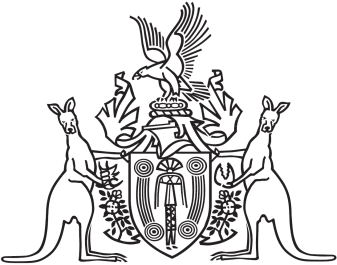 Northern Territory of AustraliaGovernment GazetteISSN-0157-833XNo. S35	26 June 2017Northern Territory of AustraliaLocal Government ActReinstatement of Suspended Members
Belyuen Community Government CouncilI, Gerald Francis McCarthy, Minister for Housing and Community Development, under section 224(5)(a) of the Local Government Act, reinstate the suspended members of the Belyuen Community Government Council on and from 1 August 2017.Dated 23 June 2017G. F. McCarthyMinister for Housing and Community DevelopmentNorthern Territory of Australia Local Government ActBelyuen Shire Change of Number of Members to be ElectedI, Gerald Francis McCarthy, Minister for Housing and Community Development:(a)	under section 9(2) of the Local Government Act and with reference to section 9(1)(i) of the Act, change the number of members to be elected for Belyuen Shire from 8 members to 5 members; and (b)	make that change for the purpose of conducting the next general election to be held for Belyuen Shire and determining the composition of the Belyuen Community Government Council after that election.Dated 23 June 2017G. F. McCarthyMinister for Housing and Community Development